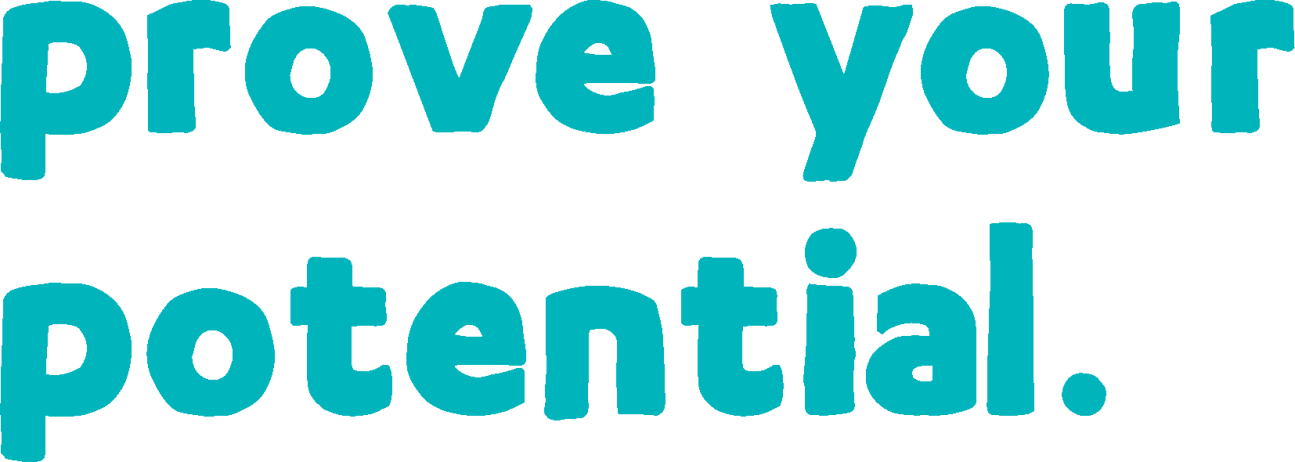 NCFE Level 2 Technical Award in Music Technology (601/6774/9)Statement of authenticityLearner name:		Learner number: 		Centre number:		Centre name:		SignaturesLearner:		 Date: 	Teacher/Assessor:		 Date: 	Internal Quality Assurer (IQA)*: 	 Date: 	External Quality Assurer (EQA)*: 	 Date: 	* For completion if part, or all, of the evidence has been sampled by the Internal and/or External Quality Assurer About this qualificationTo be awarded the NCFE Level 2 Technical Award in Music Technology (601/6774/9) you are required to successfully achieve 4 mandatory units.Planning and tracking your assessmentThis tracker will help you to record the work you’ve done and the work you still need to do to finish your portfolio. You need to complete this tracker for each mandatory unit. In the evidence section, you should include the type of work you have produced (ie illustration, table, written work) and the portfolio page number.It will also help your Teacher/Assessor, Internal and External Quality Assurers find their way around your portfolio so they can check it. Your Teacher/Assessor will make sure you’re completing your tracker correctly.You and your Teacher/Assessor and/or an independent witness must sign and date the individual pieces of work in your portfolio. Once you’ve completed each unit, you must sign to say that the work is your own, or that you have referenced it if it is someone else’s work. Your Teacher/Assessor will then grade and sign the tracker, to show that they’re satisfied you’ve completed it correctly.Unit 01 Using a digital audio workstation (D/507/5002)Learning outcome 1 (10 hours)You will:Understand the hardware components and software functions of a DAWYou must know about:hardware components:computercomputer peripherals/hardware keyboard and other MIDI controllers audio/MIDI interfacesoftware functions:differences between audio, software instrument and MIDI trackssoftware instrumentsediting toolsplug-insUnit 01 Using a digital audio workstation (D/507/5002) (cont’d)Learning outcome 1 (10 hours) (cont’d)Unit 01 Using a digital audio workstation (D/507/5002) (cont’d)Learning outcome 2 (15 hours)You will: Create a musical project that will include MIDI and audioYou must demonstrate:contextualisation of project to industry-relevant briefconfiguration of software preferencesrecording of audio and MIDIselection and editing of software instrumentsuse of audio and MIDI editing toolsuse of plug-insexport to a stereo audio fileUnit 01 Using a digital audio workstation (D/507/5002) (cont’d)Learning outcome 2 (15 hours) (cont’d)Unit 01 Using a digital audio workstation (D/507/5002) (cont’d)Learning outcome 2 (15 hours) (cont’d)Unit 01 Using a digital audio workstation (D/507/5002) (cont’d)Learning outcome 3 (5 hours)You will:Review a completed musical projectYou must consider:how the project has met the briefmusical outcomeuse of MIDI and audiouse of editing toolsstrengths and weaknessesways to improveUnit 01 Using a digital audio workstation (D/507/5002) (cont’d)Learning outcome 3 (5 hours) (cont’d)Unit 02 Creating music (T/507/5006)Learning outcome 1 (10 hours)You will:Understand the musical elements of a chosen styleYou must know about:key elements of your chosen style including:structuremelodyrhythmharmonyinstrumentationmusic technology developments that have influenced your chosen styleUnit 02 Creating music (T/507/5006) (cont’d)Learning outcome 1 (10 hours) (cont’d)Unit 02 Creating music (T/507/5006) (cont’d)Learning outcome 2 (15 hours)You will: Create a piece of music in the style identified in learning outcome 1You must demonstrate:use of audio and MIDI tracksselection and creation of key musical elementsstylistically appropriate organisation and structuremixdown of the piece to an appropriate stereo audio formatUnit 02 Creating music (T/507/5006) (cont’d)Learning outcome 2 (15 hours) (cont’d)Unit 02 Creating music (T/507/5006) (cont’d)Learning outcome 3 (5 hours)You will: Review the musical pieceYou must consider:use of key musical elementsuse of DAW technologystrengths and weaknessesways to improveUnit 02 Creating music (T/507/5006) (cont’d)Learning outcome 3 (5 hours) (cont’d)Unit 03 Studio recording (J/507/5009)Learning outcome 1 (5 hours)You will: Plan a recording session in response to a given scenarioYou must know about:health and safetymicrophones, sound sources, placement and DIaudio interfacesmulti-track recordermonitoringplanning a studio sessionUnit 03 Studio recording (J/507/5009) (cont’d)Learning outcome 1 (5 hours) (cont’d)Unit 03 Studio recording (J/507/5009) (cont’d)Learning outcome 2 (10 hours)You will: Undertake a studio recording sessionYou must demonstrate:use of equipment (microphones, DI, audio interfaces/pre-amps, multi-track recorder and monitoring)health and safetyoptimisation of gainoverdubbingUnit 03 Studio recording (J/507/5009) (cont’d)Learning outcome 2 (10 hours) (cont’d)Unit 03 Studio recording (J/507/5009) (cont’d)Learning outcome 3 (20 hours)You will: Mix a multi-track recordingYou must demonstrate:editingEQeffectsdynamicsbalancestereo fieldmonitoringautomation.Unit 03 Studio recording (J/507/5009) (cont’d)Learning outcome 3 (20 hours) (cont’d)Unit 03 Studio recording (J/507/5009) (cont’d)Learning outcome 3 (20 hours) (cont’d)Unit 03 Studio recording (J/507/5009) (cont’d)Learning outcome 4 (5 hours)You will:Review your mixdown from learning outcomes 2 and 3You must consider:progression from original recordings to final mixdownstrengths of the mixways to improveUnit 03 Studio recording (J/507/5009) (cont’d)Learning outcome 4 (5 hours) (cont’d)Unit 04 Sound creation (L/507/5013)Learning outcome 1 (10 hours)You will:Explain sound creation using examplesYou must know about:different forms of mediatypes of sound creationmethods of sound creationUnit 04 Sound creation (L/507/5013) (cont’d)Learning outcome 1 (10 hours) (cont’d)Unit 04 Sound creation (L/507/5013) (cont’d)Learning outcome 2 (25 hours)You will:Plan and undertake the sound creation for a given briefYou must demonstrate:planningselection of materialscreation of audio materialarrangement of soundsUnit 04 Sound creation (L/507/5013) (cont’d)Learning outcome 2 (25 hours) (cont’d)Unit 04 Sound creation (L/507/5013) (cont’d)Learning outcome 3 (5 hours)You will: Review your completed sound creation projectYou must consider:how the project has met the briefstrengths and weaknessessuggested improvementsUnit 04 Sound creation (L/507/5013) (cont’d)Learning outcome 3 (5 hours) (cont’d)Please use the below blank templates if you have made any revisions to your work following External Quality Assurance. (Copy and paste additional if required)Unit:Learning outcome:Unit:Learning outcome:Unit:Learning outcome:Unit:Learning outcome:DeclarationSign this statement only if you have made revisions to your work after External Quality Assurance.I confirm that the revisions I have made to this unit are all my own work.Learner signature:Date:I confirm I have graded this work against the grading descriptors for the qualification.Overall unit grade:Date submitted on the Portal:Teacher/Assessor name:Signature:Date:Unit title and numberMandatory/optionalAssessmentUsing a digital audio workstation (D/507/5002)MandatoryInternally and externally assessedCreating music (T/507/5006)MandatoryInternally and externally assessedStudio recording (J/507/5009)MandatoryInternally and externally assessedSound creation (L/507/5013)MandatoryInternally and externally assessedYou must know about:Location of evidence (eg hyperlink/portfolio page number and type)Link your assessment task herehardware components:computercomputer peripherals/hardwarekeyboard and other MIDI controllersaudio/MIDI interfacesoftware functions:differences between audio, software instrument and MIDI trackssoftware instrumentsediting toolsplug-insGrading descriptorsGrading descriptorsGrading descriptorsGrading descriptorsNYAPassMeritDistinctionTeacher/Assessor feedbackTeacher/Assessor feedbackTeacher/Assessor feedbackTeacher/Assessor feedbackIQA/EQA feedbackIQA/EQA feedbackIQA/EQA feedbackIQA/EQA feedbackYou must demonstrate:Location of evidence (eg hyperlink/portfolio page number and type)Link your assessment task herecontextualisation of project to industry-relevant briefconfiguration of software preferencesrecording of audio and MIDIselection and editing of software instrumentsuse of audio and MIDI editing toolsuse of plug-insYou must demonstrate:Location of evidence (eg hyperlink/portfolio page number and type)Link your assessment task hereexport to a stereo audio fileGrading descriptorsGrading descriptorsGrading descriptorsGrading descriptorsNYAPassMeritDistinctionTeacher/Assessor feedbackTeacher/Assessor feedbackTeacher/Assessor feedbackTeacher/Assessor feedbackIQA/EQA feedbackIQA/EQA feedbackIQA/EQA feedbackIQA/EQA feedbackYou must consider:Location of evidence (eg hyperlink/portfolio page number and type)Link your assessment task herehow the project has met the brief musical outcomeuse of MIDI and audiouse of editing toolsstrengths and weaknessesways to improveGrading descriptorsGrading descriptorsGrading descriptorsGrading descriptorsNYAPassMeritDistinctionTeacher/Assessor feedbackTeacher/Assessor feedbackTeacher/Assessor feedbackTeacher/Assessor feedbackIQA/EQA feedbackIQA/EQA feedbackIQA/EQA feedbackIQA/EQA feedbackYou must know about:Location of evidence (eg hyperlink/portfolio page number and type)Link your assessment task herekey elements of your chosen style including:structuremelodyrhythmharmonyinstrumentationmusic technology developments that have influenced your chosen styleGrading descriptorsGrading descriptorsGrading descriptorsGrading descriptorsNYAPassMeritDistinctionTeacher/Assessor feedbackTeacher/Assessor feedbackTeacher/Assessor feedbackTeacher/Assessor feedbackIQA/EQA feedbackIQA/EQA feedbackIQA/EQA feedbackIQA/EQA feedbackYou must demonstrate:Location of evidence (eg hyperlink/portfolio page number and type)Link your assessment task hereuse of audio and MIDI tracksselection and creation of key musical elementsstylistically appropriate organisation and structuremixdown of the piece to an appropriate stereo audio formatGrading descriptorsGrading descriptorsGrading descriptorsGrading descriptorsNYAPassMeritDistinctionTeacher/Assessor feedbackTeacher/Assessor feedbackTeacher/Assessor feedbackTeacher/Assessor feedbackIQA/EQA feedbackIQA/EQA feedbackIQA/EQA feedbackIQA/EQA feedbackYou must consider:Location of evidence (eg hyperlink/portfolio page number and type)Link your assessment task hereuse of key musical elementsuse of DAW technologystrengths and weaknessesways to improveGrading descriptorsGrading descriptorsGrading descriptorsGrading descriptorsNYAPassMeritDistinctionTeacher/Assessor feedbackTeacher/Assessor feedbackTeacher/Assessor feedbackTeacher/Assessor feedbackIQA/EQA feedbackIQA/EQA feedbackIQA/EQA feedbackIQA/EQA feedbackYou must know about:Location of evidence (eg hyperlink/portfolio page number and type)Link your assessment task herehealth and safetymicrophones, sound sources, placement and DIaudio interfacesmulti-track recordermonitoringplanning a studio sessionGrading descriptorsGrading descriptorsGrading descriptorsGrading descriptorsNYAPassMeritDistinctionTeacher/Assessor feedbackTeacher/Assessor feedbackTeacher/Assessor feedbackTeacher/Assessor feedbackIQA/EQA feedbackIQA/EQA feedbackIQA/EQA feedbackIQA/EQA feedbackYou must demonstrate:Location of evidence (eg hyperlink/portfolio page number and type)Link your assessment task hereuse of equipment (microphones, DI, audio interfaces/pre-amps, multi-track recorder and monitoring)health and safetyoptimisation of gainoverdubbingGrading descriptorsGrading descriptorsGrading descriptorsGrading descriptorsNYAPassMeritDistinctionTeacher/Assessor feedbackTeacher/Assessor feedbackTeacher/Assessor feedbackTeacher/Assessor feedbackIQA/EQA feedbackIQA/EQA feedbackIQA/EQA feedbackIQA/EQA feedbackYou must demonstrate:Location of evidence (eg hyperlink/portfolio page number and type)Link your assessment task hereeditingEQeffectsdynamicsbalancestereo fieldmonitoringYou must demonstrate:Location of evidence (eg hyperlink/portfolio page number and type)Link your assessment task hereautomationGrading descriptorsGrading descriptorsGrading descriptorsGrading descriptorsNYAPassMeritDistinctionTeacher/Assessor feedbackTeacher/Assessor feedbackTeacher/Assessor feedbackTeacher/Assessor feedbackIQA/EQA feedbackIQA/EQA feedbackIQA/EQA feedbackIQA/EQA feedbackYou must consider:Location of evidence (eg hyperlink/portfolio page number and type)Link your assessment task hereprogression from original recordings to final mixdownstrengths of the mixways to improveGrading descriptorsGrading descriptorsGrading descriptorsGrading descriptorsNYAPassMeritDistinctionTeacher/Assessor feedbackTeacher/Assessor feedbackTeacher/Assessor feedbackTeacher/Assessor feedbackIQA/EQA feedbackIQA/EQA feedbackIQA/EQA feedbackIQA/EQA feedbackYou must know about:Location of evidence (eg hyperlink/portfolio page number and type)Link your assessment task heredifferent forms of mediatypes of sound creationmethods of sound creationGrading descriptorsGrading descriptorsGrading descriptorsGrading descriptorsNYAPassMeritDistinctionTeacher/Assessor feedbackTeacher/Assessor feedbackTeacher/Assessor feedbackTeacher/Assessor feedbackIQA/EQA feedbackIQA/EQA feedbackIQA/EQA feedbackIQA/EQA feedbackYou must demonstrate:Location of evidence (eg hyperlink/portfolio page number and type)Link your assessment task hereplanningselection of materialscreation of audio materialarrangement of soundsGrading descriptorsGrading descriptorsGrading descriptorsGrading descriptorsNYAPassMeritDistinctionTeacher/Assessor feedbackTeacher/Assessor feedbackTeacher/Assessor feedbackTeacher/Assessor feedbackIQA/EQA feedbackIQA/EQA feedbackIQA/EQA feedbackIQA/EQA feedbackYou must consider:Location of evidence (eg hyperlink/portfolio page number and type)Link your assessment task herehow the project has met the brief strengths and weaknessessuggested improvementsGrading descriptorsGrading descriptorsGrading descriptorsGrading descriptorsNYAPassMeritDistinctionTeacher/Assessor feedbackTeacher/Assessor feedbackTeacher/Assessor feedbackTeacher/Assessor feedbackIQA/EQA feedbackIQA/EQA feedbackIQA/EQA feedbackIQA/EQA feedbackYou must know about/demonstrate/consider:Location of evidence (eg hyperlink/portfolio page number and type)Link your assessment task hereGrading descriptorsGrading descriptorsGrading descriptorsGrading descriptors		NYAPassMeritDistinctionIQA/EQA feedbackIQA/EQA feedbackIQA/EQA feedbackIQA/EQA feedbackYou must know about/demonstrate/consider:Location of evidence (eg hyperlink/portfolio page number and type)Link your assessment task hereGrading descriptorsGrading descriptorsGrading descriptorsGrading descriptors		NYAPassMeritDistinctionIQA/EQA feedbackIQA/EQA feedbackIQA/EQA feedbackIQA/EQA feedbackYou must know about/demonstrate/consider:Location of evidence (eg hyperlink/portfolio page number and type)Link your assessment task hereGrading descriptorsGrading descriptorsGrading descriptorsGrading descriptors		NYAPassMeritDistinctionIQA/EQA feedbackIQA/EQA feedbackIQA/EQA feedbackIQA/EQA feedbackYou must know about/demonstrate/consider:Location of evidence (eg hyperlink/portfolio page number and type)Link your assessment task hereGrading descriptorsGrading descriptorsGrading descriptorsGrading descriptors		NYAPassMeritDistinctionIQA/EQA feedbackIQA/EQA feedbackIQA/EQA feedbackIQA/EQA feedbackTeacher/Assessor comments: (please continue overleaf if necessary) If appropriate, please comment on any work which has been revised/redrafted.